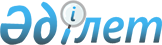 О назначении Тажина М. М. Государственным секретарем Республики КазахстанУказ Президента Республики Казахстан от 16 января 2013 года № 472

      Назначить Тажина Марата Муханбетказиевича Государственным секретарем Республики Казахстан, освободив от должности помощника Президента – Секретаря Совета Безопасности Республики Казахстан.      Президент

      Республики Казахстан                       Н. НАЗАРБАЕВ
					© 2012. РГП на ПХВ «Институт законодательства и правовой информации Республики Казахстан» Министерства юстиции Республики Казахстан
				